ПЛАН ЗАСТРОЙКИпо компетенции «Вертикальный транспорт»регионального Чемпионата по профессиональному мастерству «Профессионалы» в 2024 г.2024 г.Актуальный план застройки для проведения чемпионата вычерчивается в соответствии с принятыми в компетенции условными обозначениями, учитывая все позиции инфраструктурного листа с применением компьютерных программ. 	План застройки может иметь иную планировку, утвержденную главным экспертом площадки.          При выполнении конкурсного задания общая площадь рабочих мест должна быть не менее 60м2 на все 6 модулей задания, включая вариативную часть.Комнаты участников, экспертов, главного эксперта могут находиться в другом помещении, за пределами конкурсной площадки в шаговой доступности. Зона работы главного эксперта может размещаться как в отдельном помещении, так и в комнате экспертов.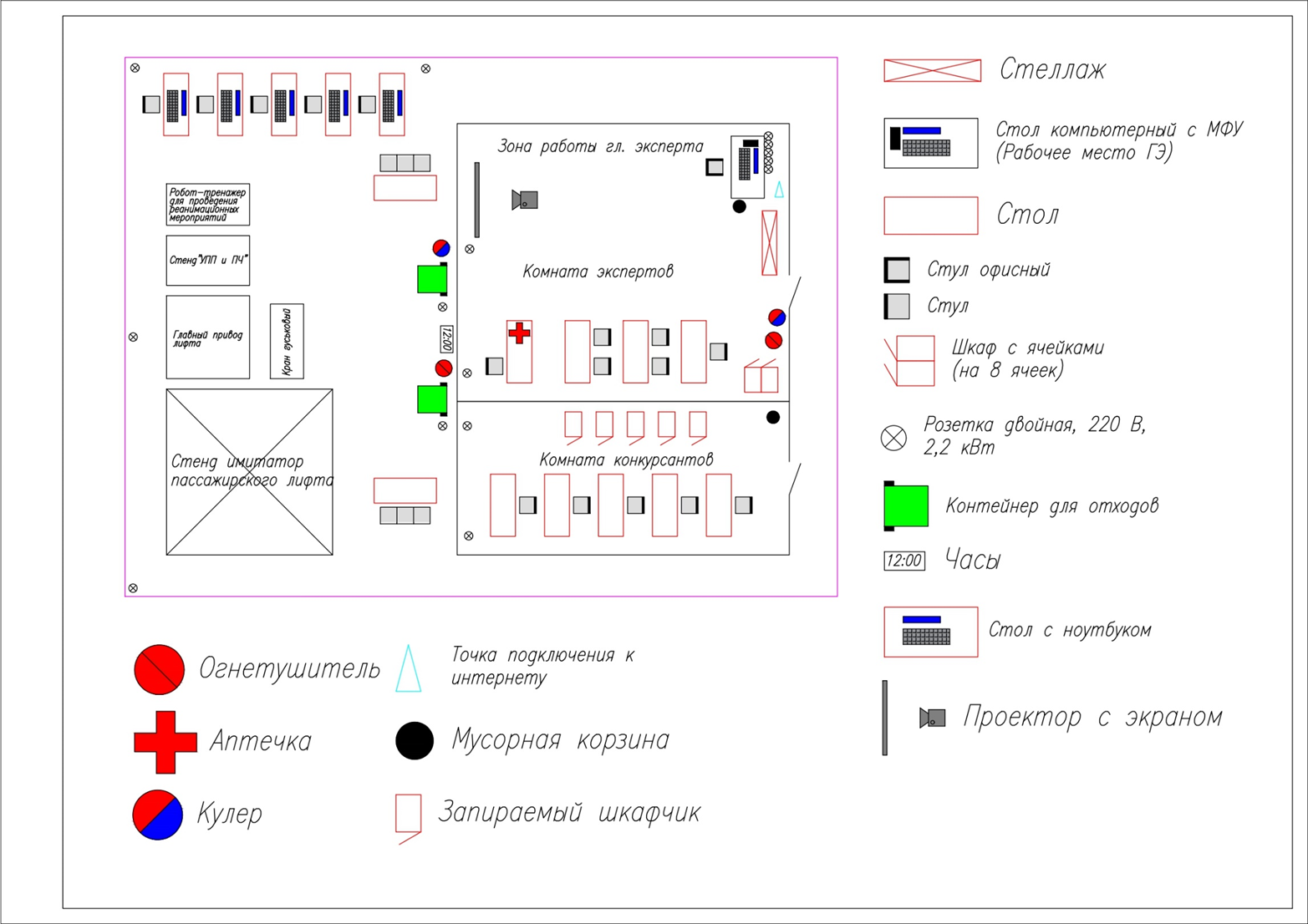 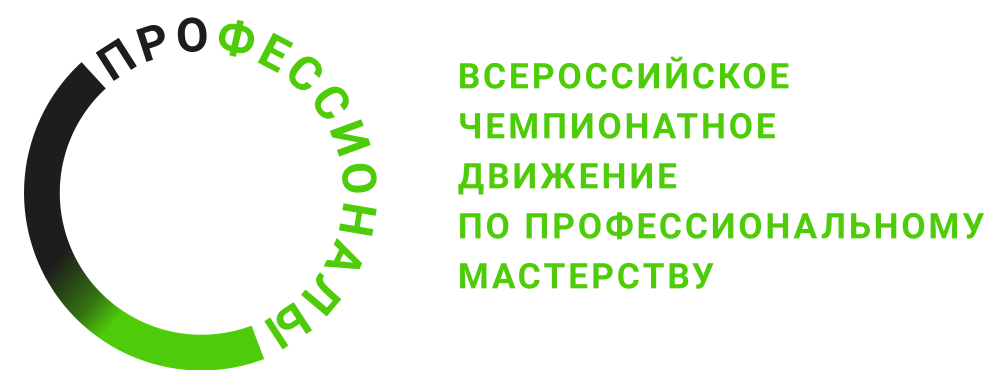 